Regels voor Wedstrijd training avonden 

15 en 22 juli, 19 en 26 augustus 2020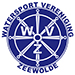 

Voorwoord: 
Deze vier wedstrijdtrainingsavonden zijn bedoeld om op recreatieve wijze in een wedstrijdvorm te kunnen zeilen. De schipper en/of bemanning is zelf verantwoordelijk voor het naleven van de RIVM corona regels aan boord van het eigen schip, op de Bolschuit en op het Haventerrein.Voor boten die eerder hebben deelgenomen aan de WAC2019 en waarvan het SW nummer bekend is , zullen we de finishtijd opnemen om hiermee een SW berekening te maken. De uitslag zal via WhatsAPP bekend worden gemaakt.Om e.e.a. goed te laten verlopen zijn hieronder een aantal regels vermeld. Verzoek aan schippers om niet het risico op te zoeken door op het scherpst van de snede te zeilen als dit tot conflict met anderen kan leiden. Voorop moet staan dat het voor iedereen een leuke wedstrijd trainingsmogelijkheid moet zijn.Vragen en opmerkingen graag per email naar wedstrijdcommissie@wvzeewolde.nlRegels voor het wedstrijdzeilen 2017 – 2020 zijn van toepassing , deze regels en het Binnenvaart Politie Reglement BPR.Deelname van deze wedstrijdtraining kan pas nadat het Inschrijf- en machtigingformulier is ingestuurd (email met bijlage, scan of foto)Mededelingen vinden plaats via WhatApp op de dag van de wedstrijd training avond. Programma: 
Er staan 4 wedstrijdtrainingsavonden geprogrameerd. 15 en 22 juli, 19 en 26 augustus.Bij meer dan 15 aanmeldingen zullen er 2 startgroepen worden gevormd. Communicatie over welke deelnemers in welke startgroep volgt in de WhatsAPP.Het wedstrijdgebied is het Wolderwijd en wordt begrensd aan de west en zuidzijde door de groene jachtbebakening en aan de oostzijde door de rode boeien van de vaargeul.Baan en merktekens van de baan:De baan is een eenvoudige up / downwind baan met 2 gele cilindrische boeien.Boei 1, geel, up-wind heeft een ‘spreader’ (een oranje bal met staak met oranje vlag).Down-wind boei 2 is geel.Er wordt gestreeft naar een trainingswedstrijdduur van 70 minuten. Het aantal ronden dat gevaren moet worden zal worden getoond met een cijfer op het startschip.De startlijn ligt tussen boei 1 en 2 en wordt gevormd door staak met oranje vlag aan bakboord zijde en aan stuurboord zijde een staak met oranje aanboord of nabij startschip, resque Marchal van de WVZ.Tijdens de trainings wedstrijd moet de startlijn als hindernis beschouwd worden.Startprocedure. (Startschip = rescue Marchal)Startgroep 119:15 Voorbereiding sein vlag “T” up19:16 Vlag “I” up19:19 Vlag “I” down 19:20 Vlag “T” down = StartStartgroep 2 , wordt pas gebruikt bij meer dan 15 deelnemers.19:20 Voorbereiding sein vlag “O”19:21 Vlag “I” up19:24 Vlag “I” down 19:25 Vlag “O” down = Start- Elke vlag up/down beweging wordt ondersteund met een signaal (toeter) 
- Er is geen X of 1e vervang (Recall signal) De finish is op dezelfde plaats als de start en tussen twee staken met oranje vlag.Bij verwachte windsnelheid boven de 22 kts (vanaf 6 Bft) is er geen trainingswedstrijd.Er is geen mogelijkheid voor protestAANSPRAKELIJKHEID EN VERZEKERING 
WV Zeewolde, noch enige andere bij de organisatie betrokken partij of personen waarvan bovengenoemde verenigingen en/of partijen gebruik maken, aanvaarden enige aansprakelijkheid voor schade in welke vorm dan ook, dood en/of persoonlijk letsel daarbij inbegrepen, welke direct of indirect kan ontstaan vóór, tijdens of na de trainings wedstrijden. Voor iedere deelnemende boot dient ten minste een geldige wettelijke aansprakelijkheidsverzekering te zijn afgesloten met een minimum dekking van € 1.500.000 per gebeurtenis, dan wel een overeenkomstige dekking in de valuta van het land waar de boot geregistreerd is